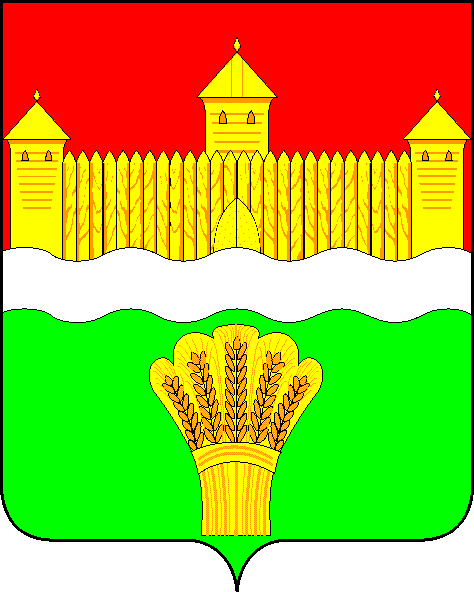 КЕМЕРОВСКАЯ ОБЛАСТЬ - КУЗБАСССОВЕТ НАРОДНЫХ ДЕПУТАТОВКЕМЕРОВСКОГО МУНИЦИПАЛЬНОГО ОКРУГАПЕРВОГО СОЗЫВАСЕССИЯ № 35РЕШЕНИЕот «27» января 2022 г. № 531г. КемеровоОб утверждении структуры администрации Кемеровского муниципального округаВ соответствии с Федеральным законом от 06.10.2003 № 131-ФЗ                «Об общих принципах организации местного самоуправления в Российской Федерации», Уставом муниципального образования Кемеровский муниципальный округ Кемеровской области - Кузбасса, Совет народных депутатов Кемеровского муниципального округаРЕШИЛ: 	1. 	Утвердить структуру администрации Кемеровского муниципального округа согласно приложению к настоящему решению.	2. 	Признать утратившими силу решение Совета народных депутатов Кемеровского муниципального округа от 23.12.2021 № 515 «Об утверждении структуры администрации Кемеровского муниципального округа».	3. 	Опубликовать настоящее решение в газете «Заря» и на официальном сайте Совета народных депутатов Кемеровского муниципального округа в информационно-телекоммуникационной сети «Интернет».	4. 	Решение вступает в силу со дня его официального опубликования.	5. 	Контроль за исполнением настоящего решения возложить на Левина Д.Г. - председателя комитета по местному самоуправлению, правопорядку и связям с общественностью.Председатель Совета народных депутатов Кемеровского муниципального округа	              В.В. ХарлановичГлава округа                                                                                       М.В. КоляденкоПРИЛОЖЕНИЕк решению Совета народных депутатовКемеровского муниципального округа      от «27» января 2022 г.  № 531Структура администрации Кемеровского муниципального округаЛицо, замещающее муниципальную должность:Глава Кемеровского муниципального округа       Должности муниципальной службы, учреждаемые для непосредственного обеспечения исполнения полномочий лица, замещающего муниципальную должность:Первый заместитель главы Кемеровского муниципального округа;Заместитель главы Кемеровского муниципального округа по жилищно-коммунальному хозяйству и безопасности;Заместитель главы Кемеровского муниципального округа по сельскому хозяйству, начальник управления сельского хозяйства и продовольствия администрации Кемеровского муниципального округа;Заместитель главы Кемеровского муниципального округа по внутренней политике, руководитель аппарата;Заместитель главы Кемеровского муниципального округа, начальник финансового управления Кемеровского муниципального округа; Заместитель главы Кемеровского муниципального округа по социальным вопросам;Заместитель главы Кемеровского муниципального округа по строительству;Заместитель главы округа - начальник Звёздного территориального управления администрации Кемеровского муниципального округа;Заместитель главы округа - начальник Суховского территориального управления администрации Кемеровского муниципального округа;Заместитель главы округа - начальник Щегловского территориального управления администрации Кемеровского муниципального округа;Заместитель главы округа - начальник Ясногорского территориального управления администрации Кемеровского муниципального округа;Помощник главы округа администрации Кемеровского муниципального округа.       Структурные подразделения и должности, учреждаемые для обеспечения исполнения полномочий местной администрации: Арсентьевское территориальное управление администрации Кемеровского муниципального округа;Береговое территориальное управление администрации Кемеровского муниципального округа;Берёзовское территориальное управление администрации Кемеровского муниципального округа;Елыкаевское территориальное управление администрации Кемеровского муниципального округа;Звёздное территориальное управление администрации Кемеровского муниципального округа;Суховское территориальное управление администрации Кемеровского муниципального округа;Щегловское территориальное управление администрации Кемеровского муниципального округа;Ягуновское территориальное управление администрации Кемеровского муниципального округа;Ясногорское территориальное управление администрации Кемеровского муниципального округа;Контрольно-ревизионное управление администрации Кемеровского муниципального округа;Организационно - территориальное управление администрации Кемеровского муниципального округа;Правовое управление администрации Кемеровского муниципального округа;Управление архитектуры и градостроительства администрации Кемеровского муниципального округа;Управление безопасности населения, ГО и ЧС администрации Кемеровского муниципального округа;Управление бухгалтерского учёта и отчётности администрации Кемеровского муниципального округа;Управление информационных технологий администрации Кемеровского муниципального округа;Управление по работе со средствами массовой информации администрации Кемеровского муниципального округа;Управление проектов и программ администрации Кемеровского муниципального округа;Управление промышленности и экологии администрации Кемеровского муниципального округа;Управление протокола и документационного обеспечения администрации Кемеровского муниципального округа;Управление учёта и распределения жилья администрации Кемеровского муниципального округа;Управление экономического развития и перспективного планирования администрации Кемеровского муниципального округа;Отдел кадров и муниципальной службы администрации Кемеровского муниципального округа;Отдел опеки и попечительства администрации Кемеровского муниципального округа;Отдел по профилактике коррупционных и иных правонарушений администрации Кемеровского муниципального округа;Отдел потребительского рынка и предпринимательства администрации Кемеровского муниципального округа;Отдел мобилизационной подготовки администрации Кемеровского муниципального округа;Главный специалист, ответственный секретарь комиссии по делам несовершеннолетних и защите их прав администрации Кемеровского муниципального округа.      Отраслевые (функциональные) структурные подразделения администрации Кемеровского муниципального округа, наделенные правами юридического лица, с организационно-правовой формой - муниципальные казенные учреждения:Финансовое управление Кемеровского муниципального округа;Управление по строительству, жилищно - коммунальному хозяйству и благоустройству администрации Кемеровского муниципального округа;Комитет по управлению муниципальным имуществом Кемеровского муниципального округа;Управление культуры, спорта и молодёжной политики администрации Кемеровского муниципального округа;Управление образования администрации Кемеровского муниципального округа;Управление социальной защиты населения администрации Кемеровского муниципального округа; Управление сельского хозяйства и продовольствия администрации Кемеровского муниципального округа.